ПОСТАНОВЛЕНИЕАДМИНИСТРАЦИИ БЛАГОДАРНЕНСКОГО ГОРОДСКОГО ОКРУГА  СТАВРОПОЛЬСКОГО КРАЯОб утверждении административного регламента предоставления администрацией Благодарненского городского округа Ставропольского края муниципальной услуги «Выдача акта приемочной комиссии о завершении переустройства и (или) перепланировки помещения в многоквартирном доме»В   соответствии с   федеральными   законами от 06 октября 2003 года № 131-ФЗ «Об общих принципах организации местного самоуправления в Российской Федерации», от 27 июля 2010 года № 210-ФЗ «Об организации предоставления государственных и муниципальных услуг,  постановлением администрации Благодарненского городского округа Ставропольского краяот 26 марта  2019  года № 611 «Об утверждении Порядка разработки и утверждения Отделами и органами администрации Благодарненского городского округа Ставропольского края административных регламентов предоставления муниципальных услуг, Порядка разработки и утверждения органами администрации Благодарненского городского округа Ставропольского края  административных регламентов осуществления муниципального контроля (надзора) и Порядка проведения экспертизы проектов административных регламентов предоставления муниципальных услуг и проектов административных регламентов осуществления муниципального контроля (надзора)», администрация Благодарненского городского округа Ставропольского краяПОСТАНОВЛЯЕТ:1. Утвердить прилагаемый административный регламент предоставления администрацией Благодарненского городского округа Ставропольского края муниципальной «Выдача акта приемочной комиссии о завершении переустройства и (или) перепланировки помещения в многоквартирном доме»2. Контроль  за выполнением настоящего постановления возложить на  первого заместителя главы администрации Благодарненского городского округа Ставропольского края Кожина Е. П.3. Настоящее постановление вступает в силу на следующий день после дня его официального опубликования.ПроектАДМИНИСТРАТИВНЫЙ РЕГЛАМЕНТпредоставления администрацией Благодарненского городского округа Ставропольского края муниципальной услуги «Выдача акта приемочной комиссии о завершении переустройства и (или) перепланировки помещения в многоквартирном доме»I. Общие положения.1.1. Предмет регулирования административного регламентаАдминистративный регламент предоставления муниципальной услуги «Выдача акта приемочной комиссии о завершении переустройства и (или) перепланировки помещения в многоквартирном доме» (далее - Административный регламент) определяет сроки и последовательность действий (административных процедур) администрации Благодарненского городского округа Ставропольского края (далее – администрация округа) по предоставлению данной муниципальной услуги (далее - услуга).1.2. Круг заявителейЗаявителями являются физические или юридические лица (за исключением государственных органов и их территориальных органов, органов государственных внебюджетных фондов и их территориальных органов, органов местного самоуправления).От имени заявителей с заявлением о предоставлении услуги могут обратиться представители заявителей.1.3. Требования к порядку информирования о предоставлении муниципальной услуги1.3.1.Порядок получения информации заявителем по вопросам предоставления муниципальной услуги, услуг, необходимых и обязательных для предоставления муниципальной услуги, сведений о ходе их предоставления, в том числе с использованием федеральной государственной информационной системы «Единый портал государственных и муниципальных услуг (функций)».Заявители могут получить информацию о порядке предоставления муниципальной услуги следующими способами: непосредственно в Отделе архитектуры и градостроительства администрации округа (далее – Отдел);в  муниципальном учреждении «Многофункциональный центр предоставления государственных и муниципальных услуг» Благодарненского района Ставропольского края (далее – МФЦ).с использованием средств телефонной связи; с использованием электронной почты;Заявитель имеет право обратиться за получением муниципальной услуги и получением информации о ходе предоставления муниципальной услуги, в том числе с использованием информационно-коммуникационных технологий, на официальном сайте администрации http://abmrsk.ru, в федеральной государственной информационной системе «Единый портал государственных и муниципальных услуг (функций)» https://gosuslugi.ru и государственной информационной системе Ставропольского края «Портал государственных и муниципальных услуг (функций), предоставляемых (исполняемых) органами исполнительной власти Ставропольского края и органами местного самоуправления муниципальных образований Ставропольского края» https://26gosuslugi.на информационных стендах в местах предоставления муниципальной услуги.Информирование о ходе предоставления муниципальной услуги осуществляется должностными лицами Отдела, МФЦ при личном обращении  заявителя, с использованием почтовой, телефонной связи.При ответах на телефонные звонки и устные обращения должностное  лицо Отдела, МФЦ подробно и в вежливой (корректной) форме информирует обратившихся по интересующим их вопросам. Ответ на телефонный звонок должен начинаться с информации о наименовании органа, в который позвонил гражданин, фамилии, имени, отчестве и должности должностного лица, принявшего телефонный звонок. Время разговора не должно превышать 10 минут.При невозможности должностного лица, принявшего звонок, самостоятельно ответить на поставленные вопросы, телефонный звонок должен быть переадресован (переведен) на другое должностное лицо или же обратившемуся гражданину должен быть сообщен телефонный номер, по которому можно получить необходимую информацию.Консультации (справки) по вопросам предоставления муниципальной услуги предоставляются должностными лицами Отдела, МФЦ при личном обращении заявителей, а также посредством телефонной и почтовой связи. Консультации предоставляются по следующим вопросам: перечня документов, необходимых для предоставления муниципальной услуги, комплектности (достаточности) представленных документов;источника получения документов, необходимых для предоставления муниципальной услуги (орган, организация и их местонахождение); времени приема и выдачи документов; сроков предоставления муниципальной услуги;порядка обжалования действий (бездействия) и решений, осуществляемых и принимаемых в ходе предоставления муниципальной услуги.По обращениям, поступившим по электронной почте, на официальный сайт округа, информация о предоставлении муниципальной услуги направляется на электронный адрес заявителя в срок, не превышающий трех рабочих дней со дня поступления заявления.На информационном стенде администрации округа, расположенном в здании Отдела, на официальном сайте администрации  округа размещается информация,  необходимая для предоставления муниципальной услуги:Административный регламент предоставления муниципальной услуги;образец заявления (приложение 2 к Административному регламенту);перечень документов, представляемых заявителем в администрацию округа, требования к этим документам;блок-схема, содержащая последовательность действий при предоставлении муниципальной услуги (приложение 1 к Административному регламенту - не приводится);почтовый адрес, телефон, адреса электронной почты и официального сайта округаномер кабинета, в котором предоставляется муниципальная услуга, фамилия, имя, отчество и должность соответствующего должностного лица администрации округа.1.3.2. Адреса официальных сайтов, электронной почты органов администрации иных организаций, участвующих в предоставлении муниципальной услуги, в информационно-телекоммуникационной сети «Интернет», содержащих информацию о предоставлении муниципальной услуги, услугах, необходимых и обязательных для предоставления муниципальной услуги:адрес официального сайта администрации Благодарненского городского округа Ставропольского края (далее - официальный сайт администрации округа): www.abmrsk.ru;адреса электронной почты:администрации округа: abgosk@mail.ru;Отдела: arxabgosk@mail.ru;адрес официального сайта МФЦ: blagodarny.umfc26.ruэлектронной почты МФЦ: mfc-blagodar@mail.ru1.3.3. Информация о месте нахождения и графике работы органа, предоставляющего муниципальную услугу, его структурных подразделений, иных организаций, участвующих в предоставлении муниципальной услуги, способы получения информации о местах нахождения и графиках работы органов и организаций, обращение в которые необходимо для предоставления муниципальной услуги, а также многофункциональных центров предоставления государственных и муниципальных услугадминистрация округа расположена по адресу:Ставропольский край, город Благодарный, площадь Ленина, 1.График работы:понедельник - пятница с 08 час. 00 мин. до 17 час. 00 мин.;в предпраздничные дни с 08 час. 00 мин. до 16 час. 00 мин.;перерыв: с 12 час. 00 мин. до 13 час. 00 мин.;перерыв: с 12 час. 00 мин. до 13 час. 00 мин.;выходные дни: суббота, воскресенье.Отдел архитектуры и градостроительства администрации Благодарненского городского округа Ставропольского края расположен по адресу:Ставропольский край, город Благодарный, пер. Октябрьский, 15, кабинеты № 18-21.График работы:понедельник - пятница с 08 час. 00 мин. до 17 час. 00 мин.;приемный день среда с 08 час. 00 мин, до 16 час. 00 мин.;в предпраздничные дни с 08 час. 00 мин. до 16 час. 00 мин.;перерыв: с 12 час. 00 мин. до 13 час. 00 мин.;выходные дни: суббота, воскресенье.Информация о месте нахождения и графике работы муниципального учреждения «Многофункциональный центр предоставления государственных и муниципальных услуг» Благодарненского района Ставропольского края.МФЦ  расположено по адресу:Ставропольский край, город Благодарный, пер. 9 Января, 55.График работы:понедельник, вторник, четверг, пятница 08.00 - 18.00;среда 08.00 - 20.00 часов;суббота 09.00 - 13.00 часов;без перерыва;выходной – воскресенье.Офис межмуниципального Отдел по Петровскому, Туркменскому и Благодарненскому районам управления Росреестра по Ставропольскому краю (далее - Росреестр) расположен по адресу:Ставропольский край, г. Благодарный, улица Ленина, 172.График работы:понедельник, вторник, среда, четверг, 08.00 - 17.00;пятница 08.00 - 15.45 часов;выходной – суббота, воскресенье.Заявители могут получить информацию о месте нахождения и графиках работы органов и организаций, обращение в которые необходимо для получения муниципальной услуги, а также МФЦ, следующими способами:по телефону;по факсимильной связи;по почте;по электронной почте;в информационно-коммуникационной сети Интернет: в федеральной государственной информационной системе «Единый портал государственных и муниципальных услуг (функций)» (www.gosuslugi.ru), в государственной информационной системе «Портал государственных и муниципальных услуг Ставропольского края» (далее - Портал государственных и муниципальных услуг) (www.26gosuslugi.ru), на официальном сайте Благодарненского городского округа Ставропольского края (www.abmrsk.ru);на информационных стендах в местах предоставления муниципальной услуги.1.3.4. Справочные телефоны органов администрации, предоставляющих муниципальную услугу, иных организаций, участвующих в предоставлении муниципальной услуги:в Отделе: (86549) 5-13-41, 5-12-86;в МФЦ: (86549) 5-20-55;1.3.5.Порядок получения информации заявителем по вопросам предоставления муниципальной услуги, услуг, необходимых и обязательных для предоставления муниципальной услуги, сведений о ходе их предоставления, в том числе с использованием федеральной государственной информационной системы «Единый портал государственных и муниципальных услуг (функций)»Заявители могут получить информацию о порядке предоставления муниципальной услуги следующими способами: непосредственно в Отделе и МФЦ;с использованием средств телефонной связи; с использованием электронной почты;Заявитель имеет право обратиться за получением муниципальной услуги и получением информации о ходе предоставления муниципальной услуги, в том числе с использованием информационно-коммуникационных технологий, на официальном сайте администрации http://abmrsk.ru, в федеральной государственной информационной системе «Единый портал государственных и муниципальных услуг (функций)» https://gosuslugi.ru и государственной информационной системе Ставропольского края «Портал государственных и муниципальных услуг (функций), предоставляемых (исполняемых) органами исполнительной власти Ставропольского края и органами местного самоуправления муниципальных образований Ставропольского края» https://26gosuslugi.на информационных стендах в местах предоставления муниципальной услуги.Информирование о ходе предоставления муниципальной услуги осуществляется должностными лицами Отдела, МФЦ при личном обращении  заявителя, с использованием почтовой, телефонной связи.При ответах на телефонные звонки и устные обращения должностное  лицо Отдела, МФЦ подробно и в вежливой (корректной) форме информирует обратившихся по интересующим их вопросам. Ответ на телефонный звонок должен начинаться с информации о наименовании органа, в который позвонил гражданин, фамилии, имени, отчестве и должности должностного лица, принявшего телефонный звонок. Время разговора не должно превышать 10 минут.При невозможности должностного лица, принявшего звонок, самостоятельно ответить на поставленные вопросы, телефонный звонок должен быть переадресован (переведен) на другое должностное лицо или же обратившемуся гражданину должен быть сообщен телефонный номер, по которому можно получить необходимую информацию.Консультации (справки) по вопросам предоставления муниципальной услуги предоставляются должностными лицами Отдела, МФЦ при личном обращении заявителей, а также посредством телефонной и почтовой связи. Консультации предоставляются по следующим вопросам: перечня документов, необходимых для предоставления муниципальной услуги, комплектности (достаточности) представленных документов;источника получения документов, необходимых для предоставления муниципальной услуги (орган, организация и их местонахождение); времени приема и выдачи документов; сроков предоставления муниципальной услуги;порядка обжалования действий (бездействия) и решений, осуществляемых и принимаемых в ходе предоставления муниципальной услуги.По обращениям, поступившим по электронной почте, на официальный сайт округа, информация о предоставлении муниципальной услуги направляется на электронный адрес заявителя в срок, не превышающий трех рабочих дней со дня поступления заявления.На информационном стенде администрации округа, расположенном в здании Отдела, на официальном сайте администрации  округа размещается информация,  необходимая для предоставления муниципальной услуги:Административный регламент предоставления муниципальной услуги;образец заявления (приложение 2 к Административному регламенту);перечень документов, представляемых заявителем в администрацию округа, требования к этим документам;блок-схема, содержащая последовательность действий при предоставлении муниципальной услуги (приложение 1 к Административному регламенту - не приводится);почтовый адрес, телефон, адреса электронной почты и официального сайта округаномер кабинета, в котором предоставляется муниципальная услуга, фамилия, имя, отчество и должность соответствующего должностного лица администрации округа.Порядок, форма и место размещения указанной в настоящем подпункте информации, в том числе на стендах в местах предоставления муниципальной услуги, услуг, необходимых и обязательных для предоставления муниципальной услуги, а также в информационно телекоммуникационной сети Интернет  на официальном сайте администрации Благодарненского городского округа Ставропольского края.На информационном стенде администрации округа, официальном сайте администрации округа, а также на Портале государственных и муниципальных услуг содержится актуальная и исчерпывающая информация, необходимая для получения муниципальных услуг, в том числе:о местонахождении, графике приема заявителей по вопросам предоставления услуги, номерах телефонов, адресе официального сайта администрации округа и электронной почты администрации округа, Отдела, МФЦ;о перечне услуг, предоставляемых Отделом;о перечне документов, необходимых для предоставления услуги, и требованиях, предъявляемых к документам; о сроках предоставления услуги;о перечне услуг, предоставление которых организовано в МФЦ; о размерах государственной пошлины и иных платежей, уплачиваемых заявителем при получении услуги, порядке их уплаты;о дополнительных (сопутствующих) услугах, а также об услугах, необходимых и обязательных для предоставления органами местного самоуправления муниципальных услуг и предоставляемых организациями, участвующими в предоставлении муниципальных услуг, размерах и порядке их оплаты;иная информация, необходимая для получения услуг.Сектор информирования и ожидания в МФЦ должен быть оборудован информационным табло и информационным киоском, обеспечивающим доступ к следующей информации:полной версии текста настоящего Административного регламента; перечню документов, необходимых для получения услуга; извлечениям из законодательных и нормативных правовых актов, содержащих нормы, регулирующие деятельность по предоставлению услуг.Полная версия текста Административного регламента с приложениями и извлечениями из законодательных и иных нормативных правовых актов, содержащих нормы, регулирующие деятельность по предоставлению услуги, размещаются на официальном сайте администрации округа, на Портале государственных и муниципальных услуг и в федеральной государственной информационной системе «Единый портал государственных и муниципальных услуг (функций)» (www.gosuslugi.ru), на Региональном портале и в государственной информационной системе Ставропольского края «Региональный реестр государственных услуг (функций)».Стандарт предоставления муниципальной услуги2.1. Наименование муниципальной услуги«Выдача акта приемочной комиссии о завершении переустройства и (или) перепланировки помещения в многоквартирном доме».2.2. Наименование Отдела и органа администрации, предоставляющего муниципальную услугу, а также наименования всех иных организаций, участвующих в предоставлении муниципальной услуги, обращение в которые необходимо для предоставления муниципальной услуги.Муниципальная услуга предоставляется администрацией округа.Непосредственное предоставление муниципальной услуги осуществляет Отдел администрации округа.При предоставлении муниципальной услуги Отдел осуществляет взаимодействие с:Федеральной службой государственной регистрации кадастра и картографии (Росреестр);Бюро технической инвентаризации;Федеральной налоговой службой России (ФНС);Акционерным обществом «Благодарненскрайгаз»; Государственным унитарным предприятием Ставропольского края  «Ставрополькоммунэлектро» г. Светлоград  участок «Электросеть» г. Благодарный; Муниципальным унитарным предприятием «Центр жилищно-коммунального хозяйства» Благодарненского городского округа Ставропольского края;проектными институтами и организациями;В соответствии требования пункта 3 статьи 7 Федерального закона «Об организации предоставления государственных и муниципальных услуг», а именно установление запрета требовать от заявителя осуществления действий, в том числе согласований, необходимых для получения муниципальной услуги и связанных с обращением в иные организации, участвующие в предоставлении муниципальной услуги, за исключением получения услуг, включенных в Перечень услуг, которые являются необходимыми и обязательными для предоставления органами администрации Благодарненского городского округа Ставропольского края муниципальных услуг, утверждаемый правовым актом совета Благодарненского городского округа Ставропольского края;2.3.Описание результата предоставления муниципальной услуги.Результатом предоставления муниципальной услуги являются: 1) акт приемочной комиссии о  завершении переустройства и (или) перепланировки помещения в многоквартирном доме; 2) акт приемочной комиссии о не завершении переустройства и (или) перепланировки помещения в многоквартирном доме.2.4. Срок предоставления муниципальной услуги, в том числе с учетом необходимости обращения в иные организации, участвующие в предоставлении муниципальной услуги, срок приостановления предоставления муниципальной услуги в случае, если возможность приостановления предусмотрена нормативными правовыми актами Российской Федерации, нормативными правовыми актами Ставропольского края, нормативным правовым актом администрации, сроки выдачи (направления) документов, являющихся результатом предоставления муниципальной услуги.Общий срок исполнения муниципальной услуги (срок рассмотрения поступившего заявления и документов, выдачи акта приёмочной комиссии о завершении переустройства и (или) перепланировки помещения в многоквартирном доме  либо  уведомления об отказе  в выдаче акта приёмочной комиссии о завершении переустройства и (или) перепланировки помещения в многоквартирном доме) не должен превышать 30 календарных дней со дня поступления заявления. Срок приостановления предоставления муниципальной услуги не предусмотрен.  Срок выдачи (направления) документов, являющихся результатом предоставления муниципальной услуги,  составляет два дня.предоставления муниципальной услуги,  составляет два дня.2.5 Нормативные правовые акты Российской Федерации и нормативные правовые акты Ставропольского края, нормативные правовые акты администрации, регулирующие предоставление муниципальной услуги.Перечень нормативно правовых актов размещен в федеральной государственной информационной системе «Единый портал государственных и муниципальных услуг (функций)» (www.gosuslugi.ru), в государственной информационной системе «Портал государственных и муниципальных услуг Ставропольского края» (www.26gosuslugi.ru), на официальном сайте Благодарненского городского округа Ставропольского края (www.abmrsk.ru);2.6. Исчерпывающий перечень документов, необходимых в соответствии с нормативными правовыми актами для предоставления муниципальной услуги и услуг, которые являются необходимыми и обязательными для предоставления муниципальной услуги, подлежащих представлению заявителем, способы их получения заявителем, в том числе в электронной форме, порядок их представления.Для получения  муниципальной услуги заявитель представляет следующие документы.подлинник документа, удостоверяющего личность заявителя (заявителей), являющегося физическим лицом, либо личность представителя физического или юридического лица;подлинник документа, удостоверяющего права (полномочия) представителя физического или юридического лица, если с заявлением обращается представитель заявителя (заявителей);подлинник и копия технического паспорта жилого (нежилого) помещения после переустройства и (или) перепланировки.Заявление о предоставлении услуги и документы, указанные в настоящем пункте Административного регламента, могут быть представлены заявителем или его представителем лично или в электронной форме с использованием информационно-телекоммуникационной сети «Интернет» через Единый портал, Портал государственных и муниципальных услуг Ставропольского края. 2.6.2. При обращении за получением услуги в электронной форме заявление и документы подписываются с использованием усиленной квалифицированной электронной подписи (далее - электронная подпись) следующих классов средств электронной подписи: КС1, КС2, КСЗ, КВ1, КВ2, КА1. Правила использования электронной подписи при обращении за получением услуги установлены». Для использования электронной подписи при обращении за получением услуги заявителю необходимо получить квалифицированный сертификат ключа проверки электронной подписи в удостоверяющем центре, аккредитованном в порядке, установленном Федеральным законом от 06 апреля 2011 года № 63-ФЗ «Об электронной подписи» (далее - удостоверяющий центр). Ключи электронной подписи, используемые для формирования электронной подписи, создаются заявителем самостоятельно или по его обращению удостоверяющим центром.  Использование заявителем электронной подписи осуществляется с соблюдением обязанностей, предусмотренных статьей 10 Федерального закона от 06 апреля 2011 года № 63-ФЗ «Об электронной подписи».2.7. Исчерпывающий перечень документов, необходимых в соответствии с нормативными правовыми актами для предоставления муниципальной услуги, которые находятся в распоряжении иных организаций, участвующих в предоставлении муниципальной услуги, и которые заявитель вправе представить, а также способы их получения заявителями, в том числе в электронной форме, порядок их представления.Документы, указанные в данном подпункте Административного регламента, заявитель вправе представить лично.В соответствии с пунктом 1, 2 и 4 части 7 Федерального закона «Об организации предоставления государственных и муниципальных услуг», установление запрета требовать от заявителя:представления документов и информации, отсутствие и (или) недостоверность которых не указывались при первоначальном отказе в приеме документов, необходимых для предоставления муниципальной услуги, либо в предоставлении муниципальной услуги, за исключением случаев, предусмотренных пунктом 4 части 1 статьи 7 Федерального закона «Об организации предоставления государственных и муниципальных услуг»;представления документов и информации или осуществления действий, представление или осуществление которых не предусмотрено нормативными правовыми актами, регулирующими отношения, возникающие в связи с предоставлением муниципальной услуги;представления документов и информации, в том числе подтверждающих внесение заявителем платы за предоставление государственных и муниципальных услуг, которые находятся в распоряжении органов, предоставляющих муниципальную услугу, иных государственных органов, органов местного самоуправления и организаций, в соответствии с нормативными правовыми актами Российской Федерации, нормативными правовыми актами субъектов Российской Федерации и муниципальными правовыми актами, за исключением документов, включенных в определенный частью 6 статьи 7 Федерального закона «Об организации предоставления государственных и муниципальных услуг» перечень документов. Заявитель вправе представить указанные документы и информацию в органы, предоставляющие государственные услуги, и органы, предоставляющие муниципальные услуги, по собственной инициативе;осуществления действий, в том числе согласований, необходимых для получения муниципальных услуг и связанных с обращением в иные государственные органы, органы местного самоуправления, организации, за исключением получения услуг и получения документов и информации, предоставляемых в результате предоставления таких услуг, включенных в перечни, указанные в части 1 статьи 9 Федерального закона «Об организации предоставления государственных и муниципальных услуг»;2.8. Исчерпывающий перечень оснований для отказа в приеме документов, необходимых для предоставления муниципальной услуги.Основанием для отказа в приеме документов специалистами Отдела для получения услуги является признание усиленной квалифицированной электронной подписи, с использованием которой подписаны заявление и документы, необходимые для предоставления услуги, представленные заявителем в электронной форме, недействительной.2.9. Исчерпывающий перечень оснований для приостановления предоставления муниципальной услуги или отказа в предоставлении муниципальной услугиотсутствие документов, предусмотренных в пункте 6.1. Административного регламента; несоответствие переустроенного и (или) перепланированного жилого (нежилого) помещения выданному решению о согласовании переустройства и (или) перепланировки жилого (нежилого) помещения и проекту (проектной документации); невыполнение в установленном порядке перечня работ по переустройству (перепланировке) помещения в многоквартирном доме или иных необходимых работ, указанных в уведомление о переводе жилого (нежилого) помещения в нежилое (жилое) помещение. Основания для приостановления предоставления услуги отсутствуют.2.10. Перечень услуг, необходимых и обязательных для предоставления муниципальной услуги, в том числе сведения о документе (документах), выдаваемом (выдаваемых) иными организациями, участвующими в предоставлении муниципальной услуги; 2.11. Порядок, размер и основания взимания государственной пошлины или иной платы, взимаемой за предоставление муниципальной услугиМуниципальная услуга предоставляется бесплатно.2.12. Порядок, размер и основания взимания платы за предоставление услуг, необходимых и обязательных для предоставления муниципальной услуги, включая информацию о методиках расчета размера такой платы.Услуги, которые являются необходимыми и обязательными для предоставления муниципальной услуги, перечисленные в пункте 2.10. регламента, предоставляются за плату, которая определяется организациями, подготавливающими соответствующие документы.2.13. Максимальный срок ожидания, в очереди при подаче запроса о предоставлении муниципальной услуги и услуг, необходимых и обязательных для предоставления муниципальной услуги, и при получении результата предоставления таких услуг.Максимальный срок ожидания в очереди при подаче заявления о предоставлении муниципальной услуги составляет 15 минут.2.14. Срок и порядок регистрации запроса заявителя о предоставлении муниципальной услуги и услуг, необходимых и обязательных для предоставления муниципальной услуги, в том числе в электронной форме.Срок регистрации запроса заявителя о предоставлении о предоставлении муниципальной услуги в администрацию округа или МФЦ не может быть более 15 минут.запрос заявителя о предоставлении муниципальной услуги в администрацию или МФЦ регистрируется посредством внесения данных в информационную системуВ случае предоставления услуги в электронном виде регистрация осуществляется в автоматическом режиме в день получения запроса (заявления) с присвоением регистрационного номера, с указанием даты и времени поступления, указанием на формат обязательного отображения административной процедуры.2.15. Требования к помещениям, в которых предоставляется муниципальная услуга, к залу ожидания, местам для заполнения запросов о предоставлении муниципальной услуги, информационным стендам с образцами их заполнения и перечнем документов, необходимых для предоставления каждой муниципальной услуги, размещению и оформлению визуальной, текстовой и мультимедийной информации о порядке предоставления такой услуги, в том числе к обеспечению доступности для инвалидов указанных объектов в соответствии с законодательством Российской Федерации о социальной защите инвалидов;Кабинет для приема заявителей должен быть оборудован информационными табличками (вывесками) с указанием:номера кабинета;фамилии и инициалов специалиста, ответственного за предоставление муниципальной услуги.Место для приема заявителей должно быть снабжено столом, стульями, писчей бумагой и канцелярскими принадлежностями, а также должно быть приспособлено для оформления документов.В помещении должны быть оборудованы места для ожидания приема и возможности оформления документов.Информация, касающаяся предоставления муниципальной услуги, должна располагаться на информационных стендах.К информационным стендам должна быть обеспечена возможность свободного доступа граждан.При предоставлении муниципальной услуги Администрацией округа, МФЦ должны выполняться следующие меры по обеспечению доступности для инвалидов:возможность беспрепятственного входа в помещение, в котором предоставляется услуга, и выхода из него;содействие, при необходимости, инвалиду со стороны должностных лиц при входе в помещение и выходе из него;оборудование на прилегающей к зданию территории мест для парковки автотранспортных средств инвалидов;возможность посадки в транспортное средство и высадки из него перед выходом на объекты;возможность самостоятельного передвижения в помещении в целях доступа к месту предоставления услуги, а также с помощью должностных лиц, участвующих в предоставлении услуги;сопровождение инвалидов, имеющих стойкие расстройства функций зрения и самостоятельного передвижения, в помещении;проведение инструктажа должностных лиц, осуществляющих первичный контакт с получателями услуги, по вопросам работы с инвалидами;размещение носителей информации о порядке предоставления услуги инвалидам с учетом ограничений их жизнедеятельности, в том числе, при необходимости, дублирование необходимой для получения услуги звуковой и зрительной информации, а также надписей, знаков и иной текстовой и графической информации знаками, выполненными рельефно-точечным шрифтом Брайля и на контрастном фоне;обеспечение допуска на объект собаки-проводника при наличии документа, подтверждающего ее специальное обучение, выданное по установленной форме;оказание должностными лицами инвалидам необходимой помощи, связанной с разъяснением в доступной для них форме порядка предоставления и получения услуги, оформлением необходимых для ее предоставления документов, ознакомлением инвалидов с размещением кабинетов, последовательностью действий, необходимых для получения услуги;обеспечение допуска сурдопереводчика, тифлосурдопереводчика, а также иного лица, владеющего жестовым языком;предоставление инвалидам возможности получения муниципальной услуги в электронном виде.Ветераны Великой Отечественной войны, ветераны боевых действий, инвалиды Великой Отечественной войны и инвалиды боевых действий, инвалиды I и II групп, их законные представители, семьи, имеющие детей-инвалидов, граждане, подвергшиеся воздействию радиации вследствие катастрофы на Чернобыльской АЭС, принимаются вне очереди.2.16. Показатели доступности и качества муниципальной услуги, в том числе  количество взаимодействия заявителя с должностными лицами при предоставлении муниципальной услуги и их продолжительность, возможность получения информации о ходе предоставления муниципальной услуги, в том числе с использованием информационно-коммуникационных технологий, возможность либо невозможность получения муниципальной  услуги в многофункциональном  центре предоставления государственных и муниципальных услуг (в том числе в полном объеме), в любом структурном подразделении органа администрации, предоставляющего муниципальную услугу, по выбору заявителя (экстерриториальный  принцип), посредством запроса о предоставлении нескольких государственных и (или) муниципальных услуг в многофункциональных центрах предоставления государственных и муниципальных услуг, предусмотренного статьей 15   Федерального закона «Об организации предоставления государственных и муниципальных услуг» (далее – комплексный запрос).Показателями доступности являются:1) различные способы получения информации о муниципальной услуге, о ходе предоставления муниципальной услуги;2) бесплатное предоставление муниципальной услуги и информации о ней. Показателями качества при предоставлении муниципальной услуги являются:1) доля решений, принятых в результате предоставления муниципальной услуги, признанных недействительными судом, в количестве таких решений, оспоренных в судебном порядке;2) количество обоснованных жалоб на действия (бездействие) специалистов, ответственных за предоставление муниципальной услуги;3) количество заявлений, рассмотренных с нарушением установленных сроков. Предоставление муниципальной услуги может осуществляться в электронной форме с использованием информационно-телекоммуникационных технологий при наличии необходимой инфраструктуры и технической возможности.Специалистами МФЦ могут, в соответствии с настоящим административным регламентом, осуществляться следующие функции:информирование и консультирование заявителей по вопросу предоставления муниципальной услуги;прием запроса и документов в соответствии с настоящим административным регламентом;истребование документов, необходимых для предоставления муниципальной услуги и находящихся в других органах и организациях в соответствии с заключенными соглашениями;выдача результатов предоставления муниципальной услуги в соответствии с настоящим административным регламентом.2.17. Иные требования, в том числе учитывающие особенности предоставления муниципальной услуги по экстерриториальному принципу (в случае, если муниципальная услуга предоставляется по экстерриториальному принципу) и особенности предоставления муниципальной услуги в электронной форме.Заявитель (представитель заявителя) может обратится за предоставлением муниципальной услуги в любой многофункциональный центр на территории Ставропольского края независимо от места регистрации по месту жительства. Предоставление муниципальной услуги на базе МФЦ по принципу «одного окна» с учетом экстерриториального принципа осуществляется после однократного личного обращения заявителя с соответствующим заявлением в МФЦ. В случае возможности получения муниципальной услуги в электронной форме требования к форматам представляемых заявителем электронных образов документов, электронных документов, необходимых для предоставления муниципальной услуги, размещаются в федеральной государственной информационной системе «Единый портал государственных и муниципальных услуг (функций)» и официальных сайтах органов, предоставляющих муниципальные услуги в информационно-телекоммуникационной сети «Интернет».Заявление, оформленное в электронном виде, подписывается в соответствии с требованиями, установленными Федеральным законом от 06 апреля 2011 года № 63-ФЗ «Об электронной подписи» и статьями 21 - 21.2 Федерального закона от 27 июля 2010 года № 210-ФЗ «Об организации предоставления государственных и муниципальных услуг», и направляется в орган, предоставляющий муниципальную услугу, с использованием информационно-телекоммуникационных сетей общего пользования, включая сеть «Интернет».Электронные образцы документов, представляемые с запросом, направляются в виде файлов в одном из указанных форматов: JPEG, PDF, TIF.Качество представленных электронных образов документов в форматах JPEG, PDF, TIF должно позволять в полном объеме прочитать текст документа и распознать реквизиты документа.Информация о требованиях к совместимости, сертификату ключа подписи, обеспечению возможности подтверждения подлинности электронной цифровой подписи заявителя размещается в федеральной государственной информационной системе «Единый портал государственных и муниципальных услуг (функций)» и официальных сайтах органов, предоставляющих муниципальные услуги в информационно-телекоммуникационной сети «Интернет».Решение об отказе в приеме запроса и документов, представленных в электронной форме, подписывается уполномоченным должностным лицом с использованием электронной цифровой подписи и направляется заявителю через портал государственных и муниципальных услуг не позднее следующего рабочего дня с даты регистрации запроса.Решение о предоставлении муниципальной услуги либо об отказе в представлении муниципальной услуги по запросу, поданному в электронной форме, подписывается уполномоченным должностным лицом с использованием электронной цифровой подписи и направляется заявителю через портал государственных и муниципальных услуг не позднее следующего рабочего дня с даты принятия решения об отказе в предоставления муниципальной услуги.Получение заявителем результата предоставления муниципальной услуги в электронной форме, заверенной электронной цифровой подписью уполномоченного должностного лица, не лишает заявителя права получить указанный результат в форме документа на бумажном носителеIII. "Состав, последовательность и сроки выполнения административных процедур (действий), требования к порядку их выполнения, в том числе особенности выполнения административных процедур (действий) в электронной форме, а также особенности выполнения административных процедур (действий) в многофункциональных центрах предоставления государственных и муниципальных услуг"3.1. Описание последовательности действий при предоставлении муниципальной услуги.3.1.1. Исчерпывающий перечень административных процедур (действий) при предоставлении муниципальной услуги в Отдел:прием и регистрация заявления о предоставлении муниципальной услуги и иных документов, необходимых для предоставления муниципальной услуги;формирование и направление межведомственного запроса в органы, предоставляющие государственные услуги, в иные органы государственной власти, органы местного самоуправления и организации, участвующие в предоставлении муниципальной услуги;рассмотрение представленных заявителем документов и принятие решения о предоставлении муниципальной услуги либо об отказе в предоставлении муниципальной услуги;выдача заявителю результата предоставления муниципальной услуги.3.2. Описание административных процедур (действий) при предоставлении муниципальной услуги в Отделе3.2.1. Прием и регистрация заявления о предоставлении муниципальной услуги и иных документов, необходимых для предоставления муниципальной услугиОснованием для начала административной процедуры является обращение заявителя (представителя заявителя) в администрацию округа.Заявление с прилагаемыми к нему документами вручается уполномоченному на принятие входящей корреспонденции сотруднику администрации округа или направляется в адрес администрации округа заказным письмом с уведомлением о вручении. Регистрация заявления осуществляется уполномоченным специалистом администрации округа в системе электронного документооборота и делопроизводства в течение дня с присвоением регистрационного номера и указанием даты поступления.Продолжительность административной процедуры по приему документов не может превышать 15 минут. Максимальный срок выполнения административной процедуры – один рабочий день.Ответственным должностным лицом по приему и регистрации поступивших документов является уполномоченный специалист администрации округа.Критериями принятия решения о приеме (отказе в приеме) документов являются основания, указанные в пункте 2.8 настоящего административного регламента.Результатом административной процедуры является регистрация заявления и прилагаемых к нему документов и передача зарегистрированных документов на исполнение в Отдел.Способ фиксации результата выполнения административной процедуры - регистрация факта приема пакета документов для предоставления муниципальной услуги в системе электронного документооборота и делопроизводства.3.2.2. Формирование и направление межведомственного запроса в органы, предоставляющие государственные услуги, в иные органы государственной власти, органы местного самоуправления и организации, участвующие в предоставлении муниципальной услугиОснованием для начала исполнения административной процедуры является не представление заявителем по собственной инициативе документов, указанных в пункте 2.7 настоящего административного регламента.В случае непредставления заявителем (представителем заявителя) документов, представление которых в соответствии с пунктом 2.7 настоящего административного регламента возможно по желанию, специалист Отдела  в течение следующего дня со дня поступления заявления и обязательных документов, осуществляет подготовку и направление межведомственных запросов в органы, предоставляющие государственные услуги, в иные органы государственной власти, органы местного самоуправления и организации, участвующие в предоставлении муниципальной услуги, в распоряжении которых находятся документы, представление которых возможно по желанию заявителя.В течение рабочего дня, следующего за днем получения от органов и организаций, в распоряжении которых находятся документы, запрашиваемой информации (документов), специалист Отдела проверяет полноту полученной информации (документов).В случае поступления запрошенной информации (документов) не в полном объеме или содержащей противоречивые сведения, а также в случае не поступления запрошенной информации (документов) специалист Отдела уточняет запрос и направляет его повторно.При отсутствии указанных недостатков, специалист Отдела приступает к выполнению административной процедуры по рассмотрению заявления и документов, необходимых для предоставления муниципальной услуги.Вся запрошенная информация (документы), полученная в рамках межведомственного информационного взаимодействия, приобщается к сформированному делу.В журнале регистрации входящих сообщений по межведомственному информационному взаимодействию специалист Отдела  в день направления и соответственно в день поступления информации в рамках межведомственного запроса отмечает все направленные и полученные запросы с указанием даты направления/получения сообщений, наименования органов, участвующих в обмене документами (информацией).Ответственным за выполнение административной процедуры является специалист Отдела.Срок прохождения административной процедуры – 7 рабочих дней.Критериями принятия решения о направлении межведомственных запросов в органы, предоставляющие государственные услуги, в иные органы государственной власти, органы местного самоуправления и организации, участвующие в предоставлении муниципальной услуги является не представление заявителем по собственной инициативе документов, указанных в пункте 2.7 настоящего административного регламента.Результатом административной процедуры является получение запрошенной информации (документов), необходимой для предоставления муниципальной услуги.Способ фиксации результата выполнения административной процедуры - регистрация факта поступившей информации (документов), необходимой для предоставления муниципальной услуги в журнале регистрации входящих сообщений по межведомственному информационному взаимодействию.3.2.3. Рассмотрение представленных заявителем документов и принятие решения о предоставлении муниципальной услуги либо об отказе в предоставлении муниципальной услугиОснованием для начала административной процедуры по рассмотрению заявления и прилагаемых к нему документов, необходимых для предоставления муниципальной услуги, является поступление в Отдел документов, прошедших процедуру регистрации.Начальник Отдела либо лицо его замещающее рассматривает заявление вместе с поступившими документами и определяет исполнителя, после чего заявление и документы, поступившие с ним, с резолюцией начальника Отдела либо лица его замещающего направляются на исполнение специалисту Отдела в тот же день либо в следующий за ним рабочий день.Специалист Отдела  проверяет заявление и представленные документы на соответствие установленным требованиям. Проводит проверку соответствия произведенных работ по переустройству и (или) перепланировке помещения решению о согласовании переустройства и (или) перепланировки помещения и проекту (проектной документации), уведомлению о переводе жилого (нежилого) помещения в нежилое (жилое) помещение.При установлении отсутствия оснований для отказа в предоставлении муниципальной услуги, специалист Отдела совместно с приемочной комиссией готовит проект акта приемочной комиссии о завершении переустройства и (или) перепланировки помещения в многоквартирном доме. Передает подготовленный проект акта приемочной комиссии о завершении переустройства и (или) перепланировки помещения в многоквартирном доме секретарю приемочной комиссии.Приемочная комиссия принимает решение о завершении переустройства и (или) перепланировки помещения в многоквартирном доме.Секретарь приемочной комиссии передает решение ответственному специалисту в Отдел. Специалист Отдела направляет утвержденное решение специалисту, ответственному за направление документов заявителю.При наличии оснований для отказа в предоставлении муниципальной услуги, предусмотренных пунктом 2.9 настоящего административного регламента, специалист Отдела осуществляет подготовку проекта акта приемочной комиссии о незавершении переустройства и (или) перепланировки помещения в многоквартирном доме с указанием замечаний. Передает подготовленный проект акта приемочной комиссии о незавершении переустройства и (или) перепланировки помещения в многоквартирном доме секретарю приемочной комиссии.Приемочная комиссия принимает решение о незавершении переустройства и (или) перепланировки помещения в многоквартирном доме.Секретарь приемочной комиссии передает решение ответственному специалисту в Отдел. Специалист Отдела направляет утвержденное решение специалисту, ответственному за направление документов заявителю.Специалист ответственный за направление документов заявителю регистрирует результат предоставления услуги в установленном порядке и направляет заявителю способом, указанным в заявлении: почтовой связью; вручает лично; направляет ему электронный документ, подписанный электронной подписью, на адрес электронной почты. Результат может быть выдан представителю по доверенности от заявителя, оформленной в соответствии с действующим законодательством, и документа, удостоверяющего личность.Продолжительность административной процедуры тридцать дней. Максимальный срок выполнения административной процедуры – тридцать дней.Ответственным должностным лицом по принятию решения о предоставлении муниципальной услуги либо об отказе в предоставлении муниципальной услуги является начальник Отдела.Критериями принятия решения о рассмотрении представленных документов являются основания указанные в пункте 2.9 настоящего административного регламента.Результатом административной процедуры является принятие решения о предоставлении муниципальной услуги либо об отказе в предоставлении муниципальной услуги. Результат предоставления муниципальной услуги выдается или направляется заявителю не позднее чем через три рабочих дня со дня принятия такого решения и может быть обжаловано заявителем в судебном порядке. Способ фиксации результата выполнения административной процедуры – регистрация результата предоставления муниципальной услуги.3.2.4. Выдача заявителю результата предоставления муниципальной услугиОснованием для начала административной процедуры по выдаче заявителю результата предоставления муниципальной услуги является подготовленный результат муниципальной услуги.Для получения результата муниципальной услуги лично заявитель (представитель заявителя) обращается в Отдел, в рабочее время, согласно графику его работы в день выдачи результата муниципальной услуги.В случае если заявитель обратился за предоставлением муниципальной услуги в многофункциональный центр предоставления государственных и муниципальных услуг, документы, являющиеся результатом предоставления муниципальной услуги, должны быть переданы в многофункциональный центр предоставления государственных и муниципальных услуг не позднее дня, предшествующего дате окончания предоставления муниципальной услуги. Передача документов из органа, предоставляющего муниципальную услугу, в многофункциональный центр предоставления государственных и муниципальных услуг сопровождается соответствующим реестром передачи.Продолжительность административной процедуры один день. Максимальный срок выполнения административной процедуры – один день.Ответственным должностным лицом по выдаче заявителю результата предоставления муниципальной услуги является специалист Отдела.Критериями принятия решения о выдаче заявителю результата предоставления муниципальной услуги является обращение заявителя (законного представителя).Результатом административной процедуры является выдача заявителю результата предоставления муниципальной услуги.Способ фиксации результата выполнения административной процедуры - запись в журнале выдачи документов.3.3. Перечень административных процедур (действий) при предоставлении муниципальной услуги в многофункциональном центре предоставления государственных и муниципальных услуг:информирование заявителей о порядке предоставления муниципальной услуги в многофункциональном центре предоставления государственных и муниципальных услуг, о ходе выполнения запроса о предоставлении муниципальной услуги, по иным вопросам, связанным с предоставлением муниципальной услуги, а также консультирование заявителей о порядке предоставления муниципальной услуги в многофункциональном центре предоставления государственных и муниципальных услуг;прием запросов заявителей о предоставлении муниципальной услуги и иных документов, необходимых для предоставления муниципальной услуги;формирование и направление многофункциональным центром предоставления государственных и муниципальных услуг межведомственного запроса в органы, предоставляющие государственные услуги, в иные органы государственной власти, органы местного самоуправления и организации, участвующие в предоставлении муниципальных услуг;выдача заявителю результата предоставления муниципальной услуги, в том числе выдача документов на бумажном носителе, подтверждающих содержание электронных документов, направленных в многофункциональный центр предоставления государственных и муниципальных услуг по результатам предоставления муниципальных услуг органами, предоставляющими муниципальные услуги, а также выдача документов, включая составление на бумажном носителе и заверение выписок из информационных систем органов, предоставляющих муниципальные услуги.3.3.1. Информирование заявителей о порядке предоставления муниципальной услуги в многофункциональном центре предоставления государственных и муниципальных услуг, о ходе выполнения запроса о предоставлении муниципальной услуги, по иным вопросам, связанным с предоставлением муниципальной услуги, а также консультирование заявителей о порядке предоставления муниципальной услуги в многофункциональном центре предоставления государственных и муниципальных услугОснованием для начала административной процедуры является обращение заявителя (законного представителя) в многофункциональный центр предоставления государственных и муниципальных услуг.Информирование о порядке предоставления услуги осуществляется в день обращения заявителя (законного представителя) в порядке очереди:по телефону;по предварительной записи;по письменным обращениям;посредством электронной почты. Общий максимальный срок информирования не может превышать 5 минут.Специалист Отдела по работе с заявителями, осуществляющий информирование выясняет жизненную ситуацию заявителя (законного представителя) и производит информирование.Критерии принятия решения отсутствуют. Результатом административной процедуры является выдача на руки заявителю экземпляра необходимого для предоставления услуги перечня документов. В случае выявления оснований для предоставления заявителю иных видов услуг, кроме услуги, явившейся причиной обращения, специалист уведомляет его об этом и предлагает представить необходимые документы в соответствии с административным регламентом.При информировании по письменным обращениям в адрес заявителя направляется ответ в письменной форме в срок не позднее 30 календарных дней с момента получения обращения. При информировании по обращениям, полученным многофункциональным центром предоставления государственных и муниципальных услуг посредством электронной почты, в адрес заявителя направляется ответ в срок не позднее 30 календарных дней с момента поступления обращения.3.3.2. Прием запросов заявителей о предоставлении муниципальной услуги и иных документов, необходимых для предоставления муниципальной услугиОснованием для начала процедуры приема документов является прием от заявителя специалистом Отдела по работе с заявителями запроса и комплекта документов, необходимых для получения услуги.Содержание каждого административного действия, входящего в состав административной процедуры:установление личности гражданина на основании документов, удостоверяющих личность;приём от заявителя документов в соответствии с требованиями пункта 2.6 настоящего административного регламента, при необходимости сканирование предоставленных документов;осуществление оформления заявления или проверка правильности оформления заявления;формирование пакета документов и передача его в контрольно-аналитическую службу многофункционального центра предоставления государственных и муниципальных услуг.Общий максимальный срок приема документов от заявителя (законного представителя) не должен превышать 30 минут.Ответственным за приём документов от заявителя (законного представителя) является специалист Отдела по работе с заявителями многофункционального центра предоставления государственных и муниципальных услуг.Критериями принятия решения о приеме (отказе в приеме) документов являются основания, указанные в пункте 2.8 настоящего административного регламента.Результатом административной процедуры является: передача заявителю экземпляра расписки;формирование пакета документов;  организация его направления в управление в бумажном виде в течение 2 рабочих дней, в электронной форме, подписанного цифровой подписью в день обращения, но не позже 12-00 следующего дня за днём приёма.Способом фиксации результата административной процедуры является внесение данных о приёме запроса и документов в информационную систему многофункционального центра предоставления государственных и муниципальных услуг и передача дела в контрольно-аналитический сектор обработки документов.3.3.3. Формирование и направление многофункциональным центром предоставления государственных и муниципальных услуг межведомственного запроса в органы, предоставляющие государственные услуги, в иные органы государственной власти, органы местного самоуправления и организации, участвующие в предоставлении муниципальных услугОснованием для начала исполнения административной процедуры является не представление заявителем по собственной инициативе документов, указанных в пункте 2.7 настоящего административного регламента.Организация работы по формированию межведомственных запросов в адрес органов и организаций, участвующих в предоставлении услуги, осуществляется не позднее дня, следующего за днем поступления документов.Срок получения документов в рамках межведомственного взаимодействия не должен превышать 7 рабочих дней.Ответственным за комплектование документов в рамках межведомственного взаимодействия является специалист контрольно-аналитического сектора обработки документов.Критериями принятия решения о направлении межведомственных запросов в органы, предоставляющие государственные услуги, в иные органы государственной власти, органы местного самоуправления и организации, участвующие в предоставлении муниципальной услуги является не представление заявителем по собственной инициативе документов, указанных в пункте 2.7 настоящего административного регламента.Результатом административной процедуры является получение запрошенной информации (документов), необходимой для предоставления муниципальной услуги.Способом фиксации результата выполнения административной процедуры является распечатка на бумаге полученного ответа на межведомственный запрос, который специалист контрольно-аналитического сектора обработки документов заверяет своей подписью и штампом многофункционального центра предоставления государственных и муниципальных услуг, и приобщение документа к сформированному делу.3.3.4. Выдача заявителю результата предоставления муниципальной услуги, в том числе выдача документов на бумажном носителе, подтверждающих содержание электронных документов, направленных в многофункциональный центр предоставления государственных и муниципальных услуг по результатам предоставления муниципальных услуг органами, предоставляющими муниципальные услуги, а также выдача документов, включая составление на бумажном носителе и заверение выписок из информационных систем органов, предоставляющих муниципальные услугиОснованием для начала административной процедуры является поступление результата предоставления услуги из Отдела в многофункциональный центр предоставления государственных и муниципальных услуг в бумажном виде или в электронной форме, подписанные цифровой подписью, не позднее дня, предшествующего дню окончания предоставления услуги.Содержание каждого административного действия, входящего в состав административной процедуры:проверка наличия передаваемых в многофункциональный центр предоставления государственных и муниципальных услуг документов; отметка в реестре о принятии результата предоставления муниципальной услуги;передача принятых документов  на выдачу; в случае передачи документов в электронном виде – распечатка из информационной системы результата на бумаге, заверение его подписью специалиста и штампом многофункционального центра предоставления государственных и муниципальных услуг;уведомление заявителя по электронной почте или СМС о готовности результата предоставления муниципальной услуги в течение одного рабочего дня после получения ответа;установление личности заявителя, наличие соответствующих полномочий на получение документов;ознакомление заявителя (законного представителя) с перечнем и содержанием выдаваемых документов;выдача результата предоставления муниципальной услуги;передача результата предоставления услуги по реестру в управление, в случае не явки заявителя для получения результата оказания услуги (по истечении 30 дней с момента оповещения заявителя о необходимости получения документа).Специалист контрольно-аналитического сектора обработки документов является ответственным за проверку наличия передаваемых в многофункциональный центр предоставления государственных и муниципальных услуг документов, передачу принятых документов на выдачу и передача результата предоставления муниципальной услуги по реестру в управление, в случае не явки заявителя. Специалист Отдела по работе с заявителями является ответственным за выдачу результата предоставления муниципальной услуги заявителю (законному представителю).Критерием принятия решения о выдаче результата предоставления муниципальной услуги является обращение заявителя (законного представителя).Результатом административной процедуры является получение результата предоставления муниципальной услуги заявителем (законным представителем).Способом фиксации результата выполнения административной процедуры является внесение данных в информационную систему многофункционального центра предоставления государственных и муниципальных услуг о фактической дате выдачи результата оказания муниципальной услуги заявителю (законному представителю). 3.4. Перечень административных процедур (действий) при предоставлении муниципальной услуги в электронной форме:прием и регистрация управлением запроса и иных документов, необходимых для предоставления муниципальной услуги в электронной форме;формирование и направление межведомственного запроса в органы, предоставляющие государственные услуги, в иные органы государственной власти, органы местного самоуправления и организации, участвующие в предоставлении муниципальной услуги;рассмотрение представленных заявителем документов и принятие решения о предоставлении муниципальной услуги либо об отказе в предоставлении муниципальной услуги;направление заявителю результата предоставления муниципальной услуги.3.4.1. Прием и регистрация управлением запроса и иных документов, необходимых для предоставления муниципальной услуги в электронной формеОснованием для начала административной процедуры по приему и регистрации запроса и иных документов, необходимых для предоставления муниципальной услуги в электронной форме является поступление в электронной форме запроса от заявителя, направленного посредством Регионального портала государственных и муниципальных услуг.Формирование запроса заявителем осуществляется посредством заполнения электронной формы запроса на Региональном портале государственных и муниципальных услуг без необходимости дополнительной подачи запроса в какой-либо иной форме.На Едином портале государственных и муниципальных услуг (функций), Региональном портале государственных и муниципальных услуг и официальном сайте округа размещаются образцы заполнения электронной формы запроса.Если на Едином портале государственных и муниципальных услуг (функций) заявителю не обеспечивается возможность заполнения электронной формы запроса, то для формирования запроса на Едином портале государственных и муниципальных услуг (функций) в порядке, определяемом Министерством связи и массовых коммуникаций Российской Федерации, обеспечивается автоматический переход к заполнению электронной формы указанного запроса на Региональном портале государственных и муниципальных услуг.Форматно-логическая проверка сформированного запроса осуществляется в порядке, определяемом управлением, после заполнения заявителем каждого из полей электронной формы запроса. При выявлении некорректно заполненного поля электронной формы запроса заявитель уведомляется о характере выявленной ошибки и порядке ее устранения посредством информационного сообщения непосредственно в электронной форме запроса.Сформированный и подписанный запрос и иные документы, необходимые для предоставления услуги, направляются в Отдел, посредством Регионального портала государственных и муниципальных услуг.Отдел обеспечивает прием документов, необходимых для предоставления муниципальной услуги, и регистрацию запроса без необходимости повторного представления заявителем таких документов на бумажном носителе, если иное не установлено федеральными законами и принимаемыми в соответствии с ними актами Правительства Российской Федерации, законами субъектов Российской Федерации и принимаемыми в соответствии с ними актами высших исполнительных органов государственной власти субъектов Российской Федерации и муниципальными правовыми актами Благодарненского городского округа Ставропольского края.Предоставление услуги начинается с момента приема и регистрации Отделом электронных документов, необходимых для предоставления муниципальной услуги, за исключением случая, если для начала процедуры предоставления муниципальной услуги в соответствии с законодательством требуется личная явка.Регистрация осуществляется в автоматическом режиме в день получения запроса (заявления) с присвоением регистрационного номера, указанием даты и времени поступления.Специалист Отдела распечатывает заявление на предоставление муниципальной услуги и прикрепленные к нему документы, поступившие в электронной форме. Проверяет правильность заполнения формы заявления, в том числе полноту внесенных данных, наличие документов, которые в соответствии с настоящим административным регламентом должны представляться заявителем в обязательном порядке. Все поступившие документы комплектуются в дело и передаются в работу специалисту Отдела.Продолжительность административной процедуры по приему и регистрации документов в Отделе не может превышать 15 минут. Максимальный срок выполнения административной процедуры – один рабочий день.Ответственным должностным лицом по приему и регистрации поступивших документов является уполномоченный специалист Отдела.Критериями принятия решения о приеме (отказе в приеме) документов являются основания, указанные в пункте 2.8 настоящего административного регламента.Результатом административной процедуры является регистрация заявления и прилагаемых к нему документов в электронной форме и передача зарегистрированных документов на исполнение.Способ фиксации результата выполнения административной процедуры - регистрация факта приема пакета документов в электронной форме.3.4.2. Формирование и направление межведомственного запроса в органы, предоставляющие государственные услуги, в иные органы государственной власти, органы местного самоуправления и организации, участвующие в предоставлении муниципальной услуги осуществляется в соответствии с подпунктом 3.2.2 настоящего административного регламента.3.4.3. Рассмотрение представленных заявителем документов и принятие решения о предоставлении муниципальной услуги либо об отказе в предоставлении муниципальной услуги осуществляется в соответствии с подпунктом 3.2.3 настоящего административного регламента.3.4.4. Направление заявителю результата предоставления муниципальной услугиОснованием для начала административной процедуры по выдаче заявителю результата предоставления муниципальной услуги является подготовленный результат муниципальной услуги.Специалист Отдела направляет заявителю результат предоставления муниципальной услуги способом, указанным в заявлении.В случае если федеральными законами или принимаемыми в соответствии с ними нормативными правовыми актами не установлено требование о необходимости составления документа исключительно на бумажном носителе, специалист Отдела направляет заявителю результат предоставления муниципальной услуги в форме электронного документа, подписанного уполномоченным должностным лицом с использованием усиленной квалифицированной электронной подписи, посредством Регионального портала государственных и муниципальных услуг.В случае получения результата муниципальной услуги на бумажном носителе, выдача документов осуществляется в соответствии с подпунктом 3.2.4 настоящего административного регламента Сроком выдачи результата предоставления муниципальной услуги является последний день окончания срока предоставления муниципальной услуги.Продолжительность административной процедуры один день. Максимальный срок выполнения административной процедуры – один день.Ответственным должностным лицом по выдаче (направлении) заявителю результата предоставления муниципальной услуги является специалист Отдела.Критериями принятия решения о выдаче заявителю результата предоставления муниципальной услуги является обращение заявителя (законного представителя).Результатом административной процедуры является выдача заявителю результата предоставления муниципальной услуги.Способ фиксации результата выполнения административной процедуры – запись в журнале выдачи документов.3.5. Порядок исправления допущенных опечаток и ошибок в выданных в результате предоставления муниципальной услуги документах В случае выявления допущенных опечаток и (или) ошибок в выданных в результате предоставления муниципальной услуги документах, должностное лицо Отдела осуществляет их замену (внесение изменений) в срок, не превышающий 5 рабочих дней с момента поступления заявления об исправлении допущенных опечаток и ошибок в выданных в результате предоставления муниципальной услуги документах. Заявления об исправлении допущенных опечаток и ошибок в выданных в результате предоставления муниципальной услуги документах составляется заявителем в произвольной форме. Подача заявления и его регистрация осуществляется в порядке, установленном настоящим административным регламентом.Должностное лицо Отдела, ответственное за предоставление муниципальной услуги, рассматривает заявление, представленное заявителем, и проводит проверку указанных в заявлении сведений в срок, не превышающий 2 рабочих дней с даты регистрации соответствующего заявления.В случае выявления допущенных опечаток и (или) ошибок в выданных в результате предоставления муниципальной услуги документах должностное лицо Отдела, ответственное за предоставление муниципальной услуги, осуществляет исправление и (или) замену указанных документов в срок, не превышающий 5 рабочих дней с момента регистрации соответствующего заявления. В случае отсутствия опечаток и (или) ошибок в документах, выданных в результате предоставления муниципальной услуги, должностное лицо Отдела, ответственное за предоставление муниципальной услуги, письменно сообщает заявителю об отсутствии таких опечаток и (или) ошибок в срок, не превышающий 3 рабочих дней с момента регистрации соответствующего заявления.IV. Формы контроля за исполнением административного регламента4.1. Порядок осуществления  текущего контроля за соблюдением и исполнением ответственными должностными лицами положений административного и иных нормативных правовых актов Российской Федерации, нормативных правовых актов Ставропольского края, нормативных правовых актов Благодарненского городского округа Ставропольского края, устанавливающих требования к предоставлению муниципальных услуг, а так же принятие ими решений. 4.1.1. Начальник Отдела осуществляет текущий контроль за соблюдением последовательности действий, определенных административными процедурами по предоставлению муниципальной услуги.4.1.2. Текущий контроль осуществляется путем проведения начальником Отдела проверок соблюдения положений Административного регламента, иных нормативных правовых актов Российской Федерации, нормативных правовых актов Ставропольского края при предоставлении специалистами Отдела муниципальной услуги, выявления и устранения нарушений прав заявителей, рассмотрения, подготовки ответов на обращения заявителей. 4.2. Порядок и периодичность осуществления плановых и внеплановых проверок полноты и качества предоставления муниципальной  услуги, в том числе порядок формы контроля за полнотой и качеством предоставления муниципальной услуги.4.2.1. Внеплановые проверки полноты и качества предоставления муниципальной услуги проводятся начальником Отдела в случае поступления обращений и жалоб заявителей на полноту и качество предоставления муниципальной услуги. В этом случае информация о результатах проверки направляется заявителю в течение 5 рабочих дней после окончания срока проверки.4.2.2. При проверке рассматриваются все вопросы, связанные с предоставлением муниципальной услуги (комплексные проверки) или Отдельные вопросы (тематические проверки).4.2.3. Продолжительность проведения плановых и внеплановых проверок полноты и качества предоставления муниципальной услуги не может превышать 7 дней.4.2.4. Результаты проверки оформляются в виде справки, в которой отмечаются выявленные недостатки и предложения по их устранению.4.2.5. По результатам проведенных проверок в случае выявления нарушений прав заявителей начальник Отдела принимает меры дисциплинарного воздействия в соответствии с законодательством Российской Федерации, коллективным трудовым договором.4.3. Ответственность должностных лиц органов администрации, предоставляющих муниципальную услугу, многофункционального центра, предоставления государственных и муниципальных услуг, его работников за решения и действия (бездействие), принимаемые (осуществляемые) ими в ходе предоставления муниципальной услуги.4.3.1. В случае выявленных нарушений специалист несет дисциплинарную ответственность в соответствии с Федеральным законом от 02 марта 2007 года № 25-ФЗ «О муниципальной службе в Российской Федерации», Трудовым кодексом Российской Федерации, а также административную ответственность в соответствии с законодательством Российской Федерации, Ставропольского края об административных правонарушениях.4.4. Положения,  характеризующие требования к порядку и формам контроля, за предоставлением муниципальной услуги, в том числе со стороны граждан, их объединений и организаций.4.4.1. Граждане, их объединения и организации могут осуществлять контроль за предоставлением муниципальной услуги в форме замечаний к качеству предоставления муниципальной услуги, а также предложений по улучшению качества предоставления муниципальной услуги.4.4.2. Предложения и замечания предоставляются непосредственно начальнику Отдела либо с использованием средств телефонной и почтовой связи, а также на электронный адрес Отдела.V. Досудебный  (внесудебный)  порядок обжалования решений и действий (бездействия) Отдела и органа администрации, предоставляющего муниципальную услугу,   многофункционального   центра   предоставления государственных  и  муниципальных  услуг, организаций, указанных в части 1 статьи 16 Федерального закона "Об организации предоставления государственных и муниципальных  услуг",  а также их  должностных лиц, муниципальных служащих, работников5.1. Информация для заявителя о его праве подать жалобу на решение и (или) действие (бездействие) органа, предоставляющего муниципальную услугу, а также должностных лиц, муниципальных служащих при предоставлении муниципальной услуги (далее - жалоба)Заявитель имеет право на обжалование действий (бездействия) должностных лиц Отдела и  МФЦ, предоставляющих муниципальную услугу в досудебном (внесудебном) порядке.5.2. Предмет жалобыПредметом досудебного (внесудебного) обжалования являются действия (бездействие) и решения, принятые (осуществляемые) должностным лицом администрации и МФЦ в ходе предоставления муниципальной услуги на основании Административного регламента, в том числе в следующих случаях:нарушение срока регистрации запроса заявителя о предоставлении муниципальной услуги;нарушение срока предоставления муниципальной услуги;требование у заявителя документов, не предусмотренных нормативными правовыми актами Российской Федерации, нормативными правовыми актами Ставропольского края, правовыми актами администрации Благодарненского городского округа Ставропольского края и настоящим Административным регламентом для предоставления муниципальной услуги;отказ в приеме у заявителя документов, предоставление которых предусмотрено нормативными правовыми актами Российской Федерации, нормативными правовыми актами Ставропольского края, правовыми актами администрации Благодарненского городского округа Ставропольского края и настоящим Административным регламентом для предоставления муниципальной услуги;отказ в предоставлении муниципальной услуги, если основания отказа не предусмотрены федеральными законами и принятыми в соответствии с ними иными нормативными правовыми актами Российской Федерации, нормативными правовыми актами Ставропольского края, правовыми актами администрации Благодарненского городского округа Ставропольского края и настоящим Административным регламентом;требование с заявителя при предоставлении муниципальной услуги платы, не предусмотренной настоящим Административным регламентом;отказ руководителя и специалистов Отдела и других должностных лиц участвующих в предоставлении муниципальной услуги, в исправлении допущенных опечаток и ошибок в выданных в результате предоставления муниципальной услуги документах либо нарушение установленного срока таких исправлений.5.3. Органы местного самоуправления Благодарненского городского округа и уполномоченные на рассмотрение жалобы должностные лица, которым может быть направлена жалоба5.3.1. Жалоба может быть направлена заявителем в случае обжалования действия (бездействия) и решения должностных лиц:в администрацию Благодарненского городского округа Ставропольского края - Главе администрации Благодарненского городского округа;в МФЦ - руководителю МФЦ.5.3.2. Жалоба может быть направлена заявителем в случае обжалования действия (бездействия) и решения руководителя Отдела, директора МФЦ, -  Главе Благодарненского городского округа Ставропольского края, по адресу: Ставропольский край, Благодарненский район, г. Благодарный, пл. Ленина, 1, на официальном сайте администрации округа (www.abmrsk.ru);5.3.3. Запрещается направлять обращение на рассмотрение должностному лицу, решение или действие (бездействие) которого обжалуется.5.3.4. Действия (бездействия) должностных лиц, участвующих в предоставлении муниципальной услуги, могут быть обжалованы в прокуратуру Благодарненского района по адресу: 356420, Российская Федерация, Ставропольский край, Благодарненский район, г. Благодарный, ул. Чапаева, 357.5.4. Порядок подачи и рассмотрения жалобы5.4.1. Жалоба подается в письменной форме на бумажном носителе, в электронной форме в администрацию округа или МФЦ.Жалоба может быть направлена по почте, через МФЦ, с использованием информационно-телекоммуникационных сетей общего пользования, в том числе сети «Интернет»: официального сайта администрации округа, а также может быть принята при личном приеме заявителя.5.4.2. Жалоба должна содержать:наименование органа, предоставляющего муниципальную услугу, должностного лица органа, предоставляющего муниципальную услугу, решение, действие (бездействие) которых обжалуется;фамилию, имя, отчество (последнее - при наличии), сведения о месте жительства или месте нахождения заявителя, а также номер (номера) контактного телефона, адрес (адреса) электронной почты (при наличии) и почтовый адрес, по которым должен быть направлен ответ заявителю;сведения об обжалуемых решениях и действиях (бездействии) Отдела, МФЦ, их должностных лиц;доводы, на основании которых заявитель не согласен с решением и действием (бездействием) Отдела, МФЦ, их должностных лиц. Заявителем могут быть представлены документы (при наличии), подтверждающие доводы заявителя, либо их копии.5.4.3. При обращении заявителя в Отдел за получением информации и документов, необходимых для обоснования и рассмотрения жалобы, Отдел обязан предоставить при их наличии.5.4.4. При подтверждении фактов, изложенных в жалобе, в ответе указываются меры, принятые по обращению заявителя.5.5. Сроки рассмотрения жалобыЖалоба, поступившая в администрацию округа, МФЦ подлежит рассмотрению должностным лицом, наделенным полномочиями по рассмотрению жалоб, в течение пятнадцати рабочих дней со дня ее регистрации.  В случае обжалования отказа администрации округа, МФЦ, их должностных лиц в приеме документов у заявителя либо в исправлении допущенных опечаток и ошибок или в случае обжалования нарушения установленного срока таких исправлений - в течение пяти рабочих дней со дня ее регистрации.5.6. Результат рассмотрения жалобы5.6.1. По результатам рассмотрения жалобы администрация округа принимает одно из следующих решений:удовлетворяет жалобу, в том числе в форме отмены принятого решения, исправления допущенных Отделом  опечаток и ошибок в выданных в результате предоставления муниципальной услуги документах, возврата заявителю денежных средств, взимание которых не предусмотрено настоящим Административным регламентом, а также в иных формах;отказывает в удовлетворении жалобы.5.6.2. В случае установления в ходе или по результатам рассмотрения жалобы признаков состава административного правонарушения или преступления должностное лицо, наделенное полномочиями по рассмотрению жалоб в соответствии с пунктом 5.3 настоящего Административного регламента, незамедлительно направляет имеющиеся материалы в органы прокуратуры.5.7. Порядок информирования заявителя о результатах рассмотрения жалобыНе позднее дня, следующего за днем принятия решения, указанного в подпункте 5.6.1, заявителю в письменной форме, а также путем использования информационно-телекоммуникационных сетей общего пользования, в том числе сети «Интернет», направляется мотивированный ответ о результатах рассмотрения жалобы.5.8. Порядок обжалования решения по жалобеДействия (бездействия) должностных лиц администрации округа, принятые в ходе предоставления муниципальной услуги, могут быть обжалованы в судебном порядке с учетом требований и сроков, установленных действующим законодательством.5.9. Право заявителя на получение информации и документов, необходимых для обоснования и рассмотрения жалобыЗаявитель имеет право на получение информации и документов, необходимых для обоснования и рассмотрения жалобы, делать выписки из них, снимать копии. При желании заявителя обжаловать действие или бездействие должностного лица администрации округа, последний обязан сообщить ему фамилию, имя, отчество и должность, и фамилию, имя, отчество и должность лица, которому могут быть обжалованы действия.5.10. Способы информирования заявителей о порядке подачи и рассмотрения жалобыЗаявители получают информацию о порядке подачи и рассмотрения жалобы:а) при непосредственном обращении в администрацию округа, Отдел;б) по телефону;в) по факсимильной связи;г) по электронной почте;д) в информационно-коммуникационной сети «Интернет»:на официальном сайте администрации округа www.abmrsk.ru.Обращение считается разрешенным, если рассмотрены все поставленные в нем вопросы, приняты необходимые меры и даны письменные ответы по существу всех поставленных в обращении вопросов.БЛОК-СХЕМА предоставления муниципальной услуги «Выдача акта приемочной комиссии о завершении переустройства и (или) перепланировки помещения в многоквартирном доме»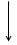 ФОРМА ЗАЯВЛЕНИЯо выдаче акта приемочной комиссии о завершении переустройства и (или) перепланировки помещения в многоквартирном доме (для юридических лиц)ФОРМА ЗАЯВЛЕНИЯо выдаче акта приемочной комиссии о завершении переустройства и (или)перепланировки помещения в многоквартирном доме (для физических лиц)УТВЕРЖДАЮГлаваБлагодарненского городского округаСтавропольского краяАКТ ПРИЕМОЧНОЙ КОМИССИИо завершении переустройства и (или) перепланировки жилого (нежилого) помещения"__" _______ 20__г.Объект переустройства и (или) перепланировки_____________________общей площадью –          м2   (наименование объекта)  по адресу: Российская Федерация, Ставропольский край,___________________________________________________________ Приемочная комиссия в составе:Члены комиссии:в присутствии: ________________________________________(заявитель или его доверенное лицо)произвела осмотр ___________________, расположенной по адресу: Российская Федерация, Ставропольский край,__________________________ (наименование объекта, адрес)Комиссия установила следующее:1. Переустройство  и  (или)  перепланировка  жилого (нежилого) помещения в многоквартирном (жилом) доме осуществлялись: 1.1.на основании проекта, выданного__________________________________;1.2. на основании Распоряжения администрации Благодарненского городского округа Ставропольского края;2. Фактически заказчиком к приемке предъявлено: , расположенная  по адресу: Российская Федерация, Ставропольский край, ____________________со следующими показателями: общая  площадь ____ кв.мОсновные материалы и конструкции: 4. Инженерное оборудование объекта: _______________________________5. Комиссия установила следующие отступления от проектной документации: __________6. Замечания приемочной комиссии: ______________________Решение приемочной комиссии:Переустройство   и  (или)  перепланировка  жилого  (нежилого)  помещения  в многоквартирном (жилом) доме:________________________, расположенной по адресу: Российская Федерация, Ставропольский край,__________________________________________________завершено.(наименование объекта, адрес объекта)Председатель комиссии:_____________             (личная подпись)     (расшифровка подписи) Заместитель председателя комиссии:                              ______________              (личная подпись)     (расшифровка подписи)Секретарь комиссии:  _____________    (личная подпись)      (расшифровка подписи)Члены комиссии: ____________(личная подпись)  (расшифровка подписи)____________ (личная подпись)  (расшифровка подписи)_____________(личная подпись)  (расшифровка подписи)РАСПИСКАо приеме и регистрации заявления и документовОт __________________________________________________________________,(наименование, ФИО заявителя)в том, что «___» _____________ 20___ г. получены документы, необходимые для предоставления муниципальной услуги «Выдача акта приемочной комиссии о завершении переустройства и (или) перепланировки помещения в многоквартирном доме»,__________________________________________________________________ (должность) (подпись) (расшифровка подписи)Расписку получил:__________________________________________________________________(ФИО представителя заявителя)___________________ «___» ________________ 20__ г.                    (подпись)                                           (дата получения)                     2019  годаг. Благодарный№Глава   Благодарненского  городского округаСтавропольского края А.И. ТеньковУТВЕРЖДЕНпостановлением администрации Благодарненского городского округа Ставропольского краяN п/пНаименование документаНаименование органа, с которым осуществляется межведомственное взаимодействие1.Выписка из Единого государственного реестра юридических лиц или Единого государственного реестра индивидуальных предпринимателей о юридическом лице или индивидуальном предпринимателе, являющемся заявителемФНС России2.Решение о согласовании переустройства и (или) перепланировки жилого (нежилого) помещенияадминистрация округа3.Уведомление о переводе жилого (нежилого) помещения в нежилое (жилое) помещениеадминистрация округа№Наименование необходимой и обязательной услугиНаименование документа-результата необходимой и обязательной услугиНаименование организации, предоставляющей необходимую и обязательную услугу1Выдача технического паспорта или технического плана помещения в многоквартирном доме (после переустройства и (или) перепланировки)Технический паспорт или технический план помещения в многоквартирном домеОрганизации технической инвентаризацииПриложение 1к административному регламенту предоставления администрацией Благодарненского городского округа Ставропольского края муниципальной услуги «Выдача акта приемочной комиссии о завершении переустройства и (или) перепланировки помещения в многоквартирном доме»прием и регистрация заявления о предоставлении муниципальной услуги и иных документов, необходимых для предоставления муниципальной услугиформирование и направление межведомственного запроса в органы, предоставляющие государственные услуги, в иные органы государственной власти, органы местного самоуправления и организации, участвующие в предоставлении муниципальной услугирассмотрение представленных заявителем документов и принятие решения о предоставлении муниципальной услугирассмотрение представленных заявителем документов и принятие решения о об отказе в предоставлении муниципальной услугивыдача заявителю результата предоставления муниципальной услугиПриложение 2к административному регламенту предоставления администрацией Благодарненского городского округа Ставропольского края муниципальной услуги «Выдача акта приемочной комиссии о завершении переустройства и (или) перепланировки помещения в многоквартирном доме»ЗЗАЯВЛЕНИЕЗЗАЯВЛЕНИЕЗЗАЯВЛЕНИЕЗЗаказ NЗЗаказ NДДатаЗЗАЯВЛЕНИЕЗЗАЯВЛЕНИЕЗЗАЯВЛЕНИЕРуководителю (органа) муниципального образования Ставропольского краяРуководителю (органа) муниципального образования Ставропольского краяРуководителю (органа) муниципального образования Ставропольского краяСведения о заявителе или представителе заявителяСведения о заявителе или представителе заявителяСведения о заявителе или представителе заявителяСведения о заявителе или представителе заявителяСведения о заявителе или представителе заявителя1О юридическом лицеО юридическом лицеО юридическом лицеО юридическом лицеО юридическом лице1ППолное наименование:ООГРН:ППолное наименование:ООГРН:ППолное наименование:ООГРН:1Дата государственной регистрацииДата государственной регистрацииДата государственной регистрацииДата государственной регистрацииДата государственной регистрации2Прошу выдать акт приемочной комиссии о завершении переустройства и (или) перепланировки помещения в многоквартирном доме по адресу:Прошу выдать акт приемочной комиссии о завершении переустройства и (или) перепланировки помещения в многоквартирном доме по адресу:Прошу выдать акт приемочной комиссии о завершении переустройства и (или) перепланировки помещения в многоквартирном доме по адресу:Прошу выдать акт приемочной комиссии о завершении переустройства и (или) перепланировки помещения в многоквартирном доме по адресу:Прошу выдать акт приемочной комиссии о завершении переустройства и (или) перепланировки помещения в многоквартирном доме по адресу:3Адреса и телефоны заявителя или его представителяАдреса и телефоны заявителя или его представителяАдреса и телефоны заявителя или его представителяАдреса и телефоны заявителя или его представителяАдреса и телефоны заявителя или его представителя3Заявитель: телефонадрес:адрес электронной почты _______________Заявитель: телефонадрес:адрес электронной почты _______________Заявитель: телефонадрес:адрес электронной почты _______________Заявитель: телефонадрес:адрес электронной почты _______________3Представитель заявителя:дейстующий(ая) в интересахна основаниителефонадрес электронной почтыПредставитель заявителя:дейстующий(ая) в интересахна основаниителефонадрес электронной почтыПредставитель заявителя:дейстующий(ая) в интересахна основаниителефонадрес электронной почтыПредставитель заявителя:дейстующий(ая) в интересахна основаниителефонадрес электронной почты4_________________ ___________________________ (подпись)          (инициалы, фамилия)_________________ ___________________________ (подпись)          (инициалы, фамилия)_________________ ___________________________ (подпись)          (инициалы, фамилия)_________________ ___________________________ (подпись)          (инициалы, фамилия)_________________ ___________________________ (подпись)          (инициалы, фамилия)Результат услуги прошу направить:почтой на адрес местонахожденияэлектронной почтой, указанной в заявлениипрошу не направлять, а сообщить по телефону, указанному в заявлениив МФЦРезультат услуги прошу направить:почтой на адрес местонахожденияэлектронной почтой, указанной в заявлениипрошу не направлять, а сообщить по телефону, указанному в заявлениив МФЦРезультат услуги прошу направить:почтой на адрес местонахожденияэлектронной почтой, указанной в заявлениипрошу не направлять, а сообщить по телефону, указанному в заявлениив МФЦРезультат услуги прошу направить:почтой на адрес местонахожденияэлектронной почтой, указанной в заявлениипрошу не направлять, а сообщить по телефону, указанному в заявлениив МФЦРезультат услуги прошу направить:почтой на адрес местонахожденияэлектронной почтой, указанной в заявлениипрошу не направлять, а сообщить по телефону, указанному в заявлениив МФЦПриложение 3к административному регламенту предоставления администрацией Благодарненского городского округа Ставропольского края муниципальной услуги «Выдача акта приемочной комиссии о завершении переустройства и (или) перепланировки помещения в многоквартирном доме»ЗЗаявлениеЗЗаявлениеЗЗаявлениеЗЗаказ NЗЗаказ NДДатаЗЗаявлениеЗЗаявлениеЗЗаявлениеРуководителю (органа) муниципального образования Ставропольского краяРуководителю (органа) муниципального образования Ставропольского краяРуководителю (органа) муниципального образования Ставропольского краяСведения о заявителе или представителе заявителяСведения о заявителе или представителе заявителяСведения о заявителе или представителе заявителяСведения о заявителе или представителе заявителяСведения о заявителе или представителе заявителя1О физическом лицеО физическом лицеО физическом лицеО физическом лицеО физическом лице1Фамилия, имя, отчествоФамилия, имя, отчествоФамилия, имя, отчество1Вид документа, удостоверяющего личность:Вид документа, удостоверяющего личность:Вид документа, удостоверяющего личность:Вид документа, удостоверяющего личность:Вид документа, удостоверяющего личность:2Прошу выдать акт приемочной комиссии о завершении переустройства и (или) перепланировки помещения в многоквартирном доме по адресу:Прошу выдать акт приемочной комиссии о завершении переустройства и (или) перепланировки помещения в многоквартирном доме по адресу:Прошу выдать акт приемочной комиссии о завершении переустройства и (или) перепланировки помещения в многоквартирном доме по адресу:Прошу выдать акт приемочной комиссии о завершении переустройства и (или) перепланировки помещения в многоквартирном доме по адресу:Прошу выдать акт приемочной комиссии о завершении переустройства и (или) перепланировки помещения в многоквартирном доме по адресу:3Адреса и телефоны заявителя или его представителяАдреса и телефоны заявителя или его представителяАдреса и телефоны заявителя или его представителяАдреса и телефоны заявителя или его представителяАдреса и телефоны заявителя или его представителя3Заявитель: телефонадрес:адрес электронной почты _______________________Заявитель: телефонадрес:адрес электронной почты _______________________Заявитель: телефонадрес:адрес электронной почты _______________________Заявитель: телефонадрес:адрес электронной почты _______________________3Представитель заявителя:дейстующий(ая) в интересахна основаниителефонадрес электронной почтыПредставитель заявителя:дейстующий(ая) в интересахна основаниителефонадрес электронной почтыПредставитель заявителя:дейстующий(ая) в интересахна основаниителефонадрес электронной почтыПредставитель заявителя:дейстующий(ая) в интересахна основаниителефонадрес электронной почты4_________________ ____________________________(подпись)         (инициалы, фамилия)_________________ ____________________________(подпись)         (инициалы, фамилия)_________________ ____________________________(подпись)         (инициалы, фамилия)_________________ ____________________________(подпись)         (инициалы, фамилия)_________________ ____________________________(подпись)         (инициалы, фамилия)Результат услуги прошу направить:почтой на адрес местонахожденияэлектронной почтой, указанной в заявлениипрошу не направлять, а сообщить по телефону, указанному в заявлениив МФЦРезультат услуги прошу направить:почтой на адрес местонахожденияэлектронной почтой, указанной в заявлениипрошу не направлять, а сообщить по телефону, указанному в заявлениив МФЦРезультат услуги прошу направить:почтой на адрес местонахожденияэлектронной почтой, указанной в заявлениипрошу не направлять, а сообщить по телефону, указанному в заявлениив МФЦРезультат услуги прошу направить:почтой на адрес местонахожденияэлектронной почтой, указанной в заявлениипрошу не направлять, а сообщить по телефону, указанному в заявлениив МФЦРезультат услуги прошу направить:почтой на адрес местонахожденияэлектронной почтой, указанной в заявлениипрошу не направлять, а сообщить по телефону, указанному в заявлениив МФЦПриложение 4к административному регламенту предоставления администрацией Благодарненского городского округа Ставропольского края муниципальной услуги «Выдача акта приемочной комиссии о завершении переустройства и (или) перепланировки помещения в многоквартирном доме»Приложение 5к административному регламенту предоставления администрацией Благодарненского городского округа Ставропольского края муниципальной услуги «Выдача акта приемочной комиссии о завершении переустройства и (или) перепланировки помещения в многоквартирном доме»№ п/пНаименование и реквизиты документаКоличество экземпляров (шт.)Количество экземпляров (шт.)Количество листов (шт.)Количество листов (шт.)Примечание№ п/пНаименование и реквизиты документаподлинниккопияподлинниккопияПримечание